Об утверждении Положения о порядке управления и распоряжения имуществом, находящимся в муниципальной собственности муниципального образования «Китаевский сельсовет» Медвенского района Курской областиРОССИЙСКАЯ ФЕДЕРАЦИЯКУРСКАЯ ОБЛАСТЬ МЕДВЕНСКИЙ РАЙОНСОБРАНИЕ ДЕПУТАТОВ КИТАЕВСКОГО СЕЛЬСОВЕТАРЕШЕНИЕПРОЕКТОб утверждении Положения о порядке управления и распоряжения имуществом, находящимся в муниципальной собственности муниципального образования «Китаевский сельсовет» Медвенского района Курской областиРуководствуясь Конституцией Российской Федерации, Гражданским кодексом Российской Федерации, Федеральными законами «Об общих принципах организации местного самоуправления в Российской Федерации», «О приватизации государственного и муниципального имущества», «О защите конкуренции», «Об организации предоставления государственных и муниципальных услуг», Приказом Федеральной антимонопольной службы России от 10.02.2010 № 67 «О порядке проведения конкурсов или аукционов на право заключения договоров аренды, договоров безвозмездного пользования, договоров доверительного управленияимуществом, иных договоров, предусматривающих переход прав, владения и (или) пользования в отношении государственного или муниципального имущества, и перечне видов имущества, в отношении которого заключение указанных договоров может осуществляться путем проведения торгов в форме конкурса», а также другими федеральными законами, законами и иными нормативными правовыми актами Курской области, Уставом муниципального образования «Китаевский сельсовет» Медвенского района Курской области, в целях поддержки социально ориентированной некоммерческой организации, Собрание депутатов Китаевского сельсовета Медвенского района РЕШИЛО:1.Утвердить прилагаемое Положение о порядке управления и распоряжения имуществом, находящимся в муниципальной собственности муниципального образования «Китаевский сельсовет» Медвенского района Курской области.2. Обнародовать настоящее решение на информационных стендах, расположенных на территории Китаевского сельсовета и разместить на официальном сайте муниципального образования «Китаевский сельсовет» Медвенского района Курской области в сети "Интернет".3. Настоящее решение вступает в силу со дня его подписания.Председатель Собрания депутатовКитаевского сельсовета Медвенского района                                                                       Л.И.ГутороваГлава Китаевского сельсоветаМедвенского района                                                                                                             О.Н.ЕвглевскаяПрикреплённый файл:  проект [52.49 Kb]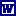 Создан: 06.02.2019 11:16. Последнее изменение: 06.02.2019 11:16.Количество просмотров: 43